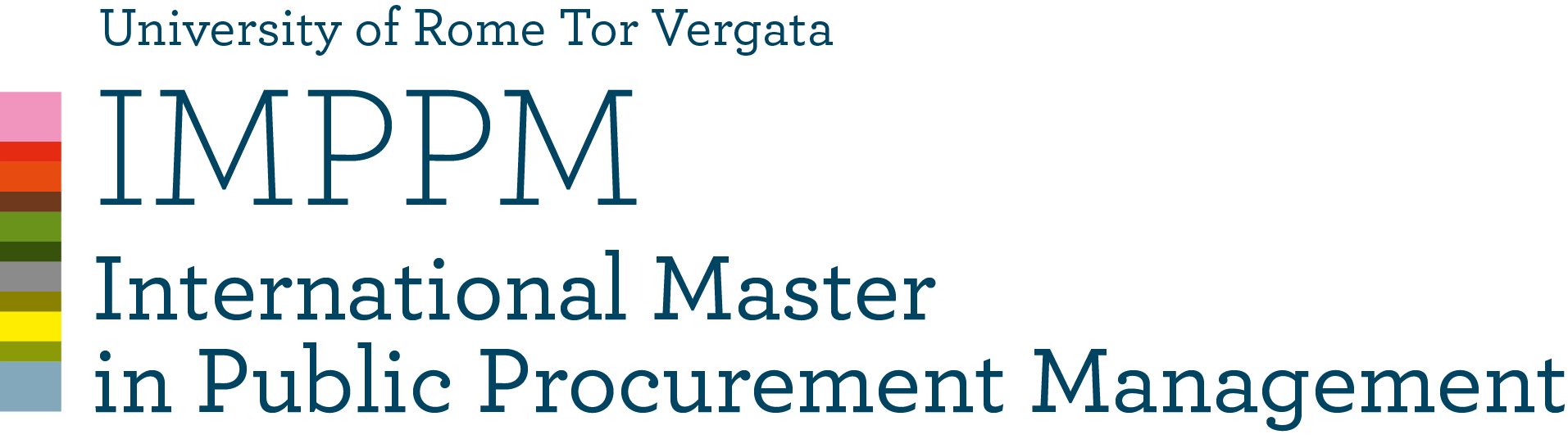 MODULE 6INTEGRITY AND ANTICORRUPTION IN PUBLIC PROCUREMENT Coordinator Prof. Gustavo PigaProf.  Gustavo PigaAVAILABLE TIME2 hoursDETAILED explanation of the exam       Part 1 (Piga): 2 open questions Part 2 (Agerskov): 8 open questionsPart 3 (Fazekas): 2 open questionsMATERIAL TO BE STUDIED  Class lecturesIs it possible to use the CLASS MATERIAL DURING THE EXAM?  (if YES what kind and specify whether it must be without any notes)NO PigaNO AgerskovNO FazekasIs it possible to use TRANSLATION DEVICES?YESWEIGHT OF THE ABOVE EXAM ON THE FINAL GRADE Piga: 100%Agerskov: 100%Fazekas: 50%The final mark will be the simple averageWEIGHT OF EXTRA WORK (class participation, homework, etc.) ON THE FINAL GRADEFazekas: a) class presentation 20%                 b) final paper 30%